List below all present and past employers you’ve had over the past ten years, starting with you most recent employer.  Account for all periods of unemployment.  You must complete this section even if attaching a resume.  May we contact your current employer?     YES      NOList below three persons not related to you who have knowledge of your work performance within the                last 5 years.PLEASE USE ADDITIOANL PAPER IF NECESSARYPlease read each statement closely and initial each acknowledging your understandingSection A                                  Employment Application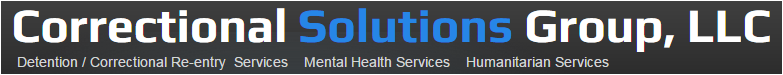 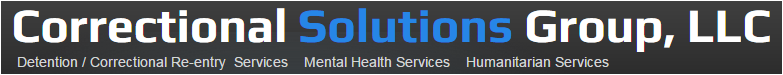 Section A                                  Employment ApplicationSection A                                  Employment ApplicationSection A                                  Employment ApplicationSection A                                  Employment ApplicationSection A                                  Employment ApplicationSection A                                  Employment ApplicationSection A                                  Employment ApplicationSection A                                  Employment ApplicationSection A                                  Employment ApplicationName (Last, First, MI)Name (Last, First, MI)Name (Last, First, MI)Name (Last, First, MI)Name (Last, First, MI)Name (Last, First, MI)Name (Last, First, MI)Name (Last, First, MI)Name (Last, First, MI)Name (Last, First, MI)Street AddressStreet AddressStreet AddressStreet AddressStreet AddressStreet AddressStreet AddressStreet AddressStreet AddressStreet AddressCity, State, ZipCity, State, ZipCity, State, ZipCity, State, ZipCity, State, ZipCity, State, ZipCity, State, ZipCity, State, ZipCity, State, ZipCity, State, ZipSex:  Male   FemaleSex:  Male   FemaleDate of BirthDate of BirthDate of BirthDate of BirthDate of BirthEthnic Group (Optional)Ethnic Group (Optional)Ethnic Group (Optional)Home PhoneHome PhoneCell PhoneCell PhoneCell PhoneCell PhoneCell PhoneEmergency ContactEmergency ContactEmergency ContactWork NumberWork NumberToday’s DateToday’s DateToday’s DateToday’s DateToday’s DateE-mail AddressE-mail AddressE-mail AddressSocial Security NumberSocial Security NumberSocial Security NumberDriver’s license number/state/ expirationDriver’s license number/state/ expirationDriver’s license number/state/ expirationDriver’s license number/state/ expirationDriver’s license number/state/ expirationDriver’s license number/state/ expirationDriver’s license number/state/ expirationSection B                                Past Employment at this Facility?Section B                                Past Employment at this Facility?Section B                                Past Employment at this Facility?Section B                                Past Employment at this Facility?Section B                                Past Employment at this Facility?Section B                                Past Employment at this Facility?Section B                                Past Employment at this Facility?Section B                                Past Employment at this Facility?Section B                                Past Employment at this Facility?Section B                                Past Employment at this Facility?Have you ever worked at this Correctional Facility?Have you ever worked at this Correctional Facility?Have you ever worked at this Correctional Facility?Have you ever worked at this Correctional Facility?Have you ever worked at this Correctional Facility?Have you ever worked at this Correctional Facility?Have you ever worked at this Correctional Facility?Have you ever worked at this Correctional Facility?Have you ever worked at this Correctional Facility?Have you ever worked at this Correctional Facility?If yes, What Position?                                                                       Employment Dates:If yes, What Position?                                                                       Employment Dates:If yes, What Position?                                                                       Employment Dates:If yes, What Position?                                                                       Employment Dates:If yes, What Position?                                                                       Employment Dates:If yes, What Position?                                                                       Employment Dates:If yes, What Position?                                                                       Employment Dates:If yes, What Position?                                                                       Employment Dates:If yes, What Position?                                                                       Employment Dates:If yes, What Position?                                                                       Employment Dates:Reason for Leaving?Reason for Leaving?Reason for Leaving?Reason for Leaving?Reason for Leaving?Reason for Leaving?Reason for Leaving?Reason for Leaving?Reason for Leaving?Reason for Leaving?What Shift did you work?What Shift did you work?What Shift did you work?What Shift did you work?Were you eligible for rehire?Were you eligible for rehire?Were you eligible for rehire?Were you eligible for rehire?Were you eligible for rehire?Were you eligible for rehire?Section D                                              EducationSection D                                              EducationSection D                                              EducationSection D                                              EducationSection D                                              EducationSection D                                              EducationSection D                                              EducationSection D                                              EducationSection D                                              EducationSection D                                              EducationName and Address of              SchoolName and Address of              SchoolCourse of StudyCourse of StudyTotal Years Of StudyTotal Years Of StudyTotal Years Of StudyDegree/DiplomaDegree/DiplomaHighSchoolUndergraduateCollegeGraduate/ProfessionalOther(Specify)List any seminars, classes or other education not listed above which may help qualify you for this position (if you need additional space, please use page 7):  _ _ _ _ _ _ _ _ _ _ _ _ _ _ _ _ _ _ _ _ _ _ _ _ _ _ _ _ _ _ _ _ _ _ _ _ _ _ _ _ _ _ _ _ _ _ _ _ _ _ _ _ _ _ _ _ _ _ _ _ _ _ _ _ _ _ _ _ _ _ _ _ _ _ _ _ _ _ _ _ _ _ _ _ _ _ _ _ _ _ _ _ _ _ _ _ _ _ _ _ _ _ _ _ _ _ _ _ _ _ _ _ _ _ _ _ _ _ _ _ _ _ _ _ _ _ _ _List any seminars, classes or other education not listed above which may help qualify you for this position (if you need additional space, please use page 7):  _ _ _ _ _ _ _ _ _ _ _ _ _ _ _ _ _ _ _ _ _ _ _ _ _ _ _ _ _ _ _ _ _ _ _ _ _ _ _ _ _ _ _ _ _ _ _ _ _ _ _ _ _ _ _ _ _ _ _ _ _ _ _ _ _ _ _ _ _ _ _ _ _ _ _ _ _ _ _ _ _ _ _ _ _ _ _ _ _ _ _ _ _ _ _ _ _ _ _ _ _ _ _ _ _ _ _ _ _ _ _ _ _ _ _ _ _ _ _ _ _ _ _ _ _ _ _ _List any seminars, classes or other education not listed above which may help qualify you for this position (if you need additional space, please use page 7):  _ _ _ _ _ _ _ _ _ _ _ _ _ _ _ _ _ _ _ _ _ _ _ _ _ _ _ _ _ _ _ _ _ _ _ _ _ _ _ _ _ _ _ _ _ _ _ _ _ _ _ _ _ _ _ _ _ _ _ _ _ _ _ _ _ _ _ _ _ _ _ _ _ _ _ _ _ _ _ _ _ _ _ _ _ _ _ _ _ _ _ _ _ _ _ _ _ _ _ _ _ _ _ _ _ _ _ _ _ _ _ _ _ _ _ _ _ _ _ _ _ _ _ _ _ _ _ _List any seminars, classes or other education not listed above which may help qualify you for this position (if you need additional space, please use page 7):  _ _ _ _ _ _ _ _ _ _ _ _ _ _ _ _ _ _ _ _ _ _ _ _ _ _ _ _ _ _ _ _ _ _ _ _ _ _ _ _ _ _ _ _ _ _ _ _ _ _ _ _ _ _ _ _ _ _ _ _ _ _ _ _ _ _ _ _ _ _ _ _ _ _ _ _ _ _ _ _ _ _ _ _ _ _ _ _ _ _ _ _ _ _ _ _ _ _ _ _ _ _ _ _ _ _ _ _ _ _ _ _ _ _ _ _ _ _ _ _ _ _ _ _ _ _ _ _List any seminars, classes or other education not listed above which may help qualify you for this position (if you need additional space, please use page 7):  _ _ _ _ _ _ _ _ _ _ _ _ _ _ _ _ _ _ _ _ _ _ _ _ _ _ _ _ _ _ _ _ _ _ _ _ _ _ _ _ _ _ _ _ _ _ _ _ _ _ _ _ _ _ _ _ _ _ _ _ _ _ _ _ _ _ _ _ _ _ _ _ _ _ _ _ _ _ _ _ _ _ _ _ _ _ _ _ _ _ _ _ _ _ _ _ _ _ _ _ _ _ _ _ _ _ _ _ _ _ _ _ _ _ _ _ _ _ _ _ _ _ _ _ _ _ _ _List any seminars, classes or other education not listed above which may help qualify you for this position (if you need additional space, please use page 7):  _ _ _ _ _ _ _ _ _ _ _ _ _ _ _ _ _ _ _ _ _ _ _ _ _ _ _ _ _ _ _ _ _ _ _ _ _ _ _ _ _ _ _ _ _ _ _ _ _ _ _ _ _ _ _ _ _ _ _ _ _ _ _ _ _ _ _ _ _ _ _ _ _ _ _ _ _ _ _ _ _ _ _ _ _ _ _ _ _ _ _ _ _ _ _ _ _ _ _ _ _ _ _ _ _ _ _ _ _ _ _ _ _ _ _ _ _ _ _ _ _ _ _ _ _ _ _ _List any seminars, classes or other education not listed above which may help qualify you for this position (if you need additional space, please use page 7):  _ _ _ _ _ _ _ _ _ _ _ _ _ _ _ _ _ _ _ _ _ _ _ _ _ _ _ _ _ _ _ _ _ _ _ _ _ _ _ _ _ _ _ _ _ _ _ _ _ _ _ _ _ _ _ _ _ _ _ _ _ _ _ _ _ _ _ _ _ _ _ _ _ _ _ _ _ _ _ _ _ _ _ _ _ _ _ _ _ _ _ _ _ _ _ _ _ _ _ _ _ _ _ _ _ _ _ _ _ _ _ _ _ _ _ _ _ _ _ _ _ _ _ _ _ _ _ _List any seminars, classes or other education not listed above which may help qualify you for this position (if you need additional space, please use page 7):  _ _ _ _ _ _ _ _ _ _ _ _ _ _ _ _ _ _ _ _ _ _ _ _ _ _ _ _ _ _ _ _ _ _ _ _ _ _ _ _ _ _ _ _ _ _ _ _ _ _ _ _ _ _ _ _ _ _ _ _ _ _ _ _ _ _ _ _ _ _ _ _ _ _ _ _ _ _ _ _ _ _ _ _ _ _ _ _ _ _ _ _ _ _ _ _ _ _ _ _ _ _ _ _ _ _ _ _ _ _ _ _ _ _ _ _ _ _ _ _ _ _ _ _ _ _ _ _List any seminars, classes or other education not listed above which may help qualify you for this position (if you need additional space, please use page 7):  _ _ _ _ _ _ _ _ _ _ _ _ _ _ _ _ _ _ _ _ _ _ _ _ _ _ _ _ _ _ _ _ _ _ _ _ _ _ _ _ _ _ _ _ _ _ _ _ _ _ _ _ _ _ _ _ _ _ _ _ _ _ _ _ _ _ _ _ _ _ _ _ _ _ _ _ _ _ _ _ _ _ _ _ _ _ _ _ _ _ _ _ _ _ _ _ _ _ _ _ _ _ _ _ _ _ _ _ _ _ _ _ _ _ _ _ _ _ _ _ _ _ _ _ _ _ _ _List any seminars, classes or other education not listed above which may help qualify you for this position (if you need additional space, please use page 7):  _ _ _ _ _ _ _ _ _ _ _ _ _ _ _ _ _ _ _ _ _ _ _ _ _ _ _ _ _ _ _ _ _ _ _ _ _ _ _ _ _ _ _ _ _ _ _ _ _ _ _ _ _ _ _ _ _ _ _ _ _ _ _ _ _ _ _ _ _ _ _ _ _ _ _ _ _ _ _ _ _ _ _ _ _ _ _ _ _ _ _ _ _ _ _ _ _ _ _ _ _ _ _ _ _ _ _ _ _ _ _ _ _ _ _ _ _ _ _ _ _ _ _ _ _ _ _ _Section D                          Prison Rape Elimination Act  (PREA)Section D                          Prison Rape Elimination Act  (PREA)Section D                          Prison Rape Elimination Act  (PREA)Section D                          Prison Rape Elimination Act  (PREA)Section D                          Prison Rape Elimination Act  (PREA)Section D                          Prison Rape Elimination Act  (PREA)Section D                          Prison Rape Elimination Act  (PREA)Section D                          Prison Rape Elimination Act  (PREA)Section D                          Prison Rape Elimination Act  (PREA)Section D                          Prison Rape Elimination Act  (PREA)Correctional Solutions Group, LLC is required by PREA Standards to contact all prior institutions for information to be used in the background check process. If you have never been an employee, volunteer, or contractor with an institution check the box below.  Failure to complete this section will exclude you from consideration for employment.List all institutions here where you have been employed, volunteered at or contracted with, presently or any time in the past.   These include a jail, prison, or other correctional facility (including juvenile corrections) AND any institution or facility where people are residing for the purpose of receiving care or treatment (e.g., adjudicated delinquent, neglected, place in State custody, mentally ill or disabled, chronically ill, or physically disabled, etc.).  These include skilled nursing care, intermediate or long=term care, or custodial or residential care (e.g., group home, rehabilitation, assisted living/nursing home, hospice, etc.). I have never been an employee, volunteer, or contractor with an institution.       If you check this box proceed to Section E.  Employment History SectionCorrectional Solutions Group, LLC is required by PREA Standards to contact all prior institutions for information to be used in the background check process. If you have never been an employee, volunteer, or contractor with an institution check the box below.  Failure to complete this section will exclude you from consideration for employment.List all institutions here where you have been employed, volunteered at or contracted with, presently or any time in the past.   These include a jail, prison, or other correctional facility (including juvenile corrections) AND any institution or facility where people are residing for the purpose of receiving care or treatment (e.g., adjudicated delinquent, neglected, place in State custody, mentally ill or disabled, chronically ill, or physically disabled, etc.).  These include skilled nursing care, intermediate or long=term care, or custodial or residential care (e.g., group home, rehabilitation, assisted living/nursing home, hospice, etc.). I have never been an employee, volunteer, or contractor with an institution.       If you check this box proceed to Section E.  Employment History SectionCorrectional Solutions Group, LLC is required by PREA Standards to contact all prior institutions for information to be used in the background check process. If you have never been an employee, volunteer, or contractor with an institution check the box below.  Failure to complete this section will exclude you from consideration for employment.List all institutions here where you have been employed, volunteered at or contracted with, presently or any time in the past.   These include a jail, prison, or other correctional facility (including juvenile corrections) AND any institution or facility where people are residing for the purpose of receiving care or treatment (e.g., adjudicated delinquent, neglected, place in State custody, mentally ill or disabled, chronically ill, or physically disabled, etc.).  These include skilled nursing care, intermediate or long=term care, or custodial or residential care (e.g., group home, rehabilitation, assisted living/nursing home, hospice, etc.). I have never been an employee, volunteer, or contractor with an institution.       If you check this box proceed to Section E.  Employment History SectionCorrectional Solutions Group, LLC is required by PREA Standards to contact all prior institutions for information to be used in the background check process. If you have never been an employee, volunteer, or contractor with an institution check the box below.  Failure to complete this section will exclude you from consideration for employment.List all institutions here where you have been employed, volunteered at or contracted with, presently or any time in the past.   These include a jail, prison, or other correctional facility (including juvenile corrections) AND any institution or facility where people are residing for the purpose of receiving care or treatment (e.g., adjudicated delinquent, neglected, place in State custody, mentally ill or disabled, chronically ill, or physically disabled, etc.).  These include skilled nursing care, intermediate or long=term care, or custodial or residential care (e.g., group home, rehabilitation, assisted living/nursing home, hospice, etc.). I have never been an employee, volunteer, or contractor with an institution.       If you check this box proceed to Section E.  Employment History SectionCorrectional Solutions Group, LLC is required by PREA Standards to contact all prior institutions for information to be used in the background check process. If you have never been an employee, volunteer, or contractor with an institution check the box below.  Failure to complete this section will exclude you from consideration for employment.List all institutions here where you have been employed, volunteered at or contracted with, presently or any time in the past.   These include a jail, prison, or other correctional facility (including juvenile corrections) AND any institution or facility where people are residing for the purpose of receiving care or treatment (e.g., adjudicated delinquent, neglected, place in State custody, mentally ill or disabled, chronically ill, or physically disabled, etc.).  These include skilled nursing care, intermediate or long=term care, or custodial or residential care (e.g., group home, rehabilitation, assisted living/nursing home, hospice, etc.). I have never been an employee, volunteer, or contractor with an institution.       If you check this box proceed to Section E.  Employment History SectionCorrectional Solutions Group, LLC is required by PREA Standards to contact all prior institutions for information to be used in the background check process. If you have never been an employee, volunteer, or contractor with an institution check the box below.  Failure to complete this section will exclude you from consideration for employment.List all institutions here where you have been employed, volunteered at or contracted with, presently or any time in the past.   These include a jail, prison, or other correctional facility (including juvenile corrections) AND any institution or facility where people are residing for the purpose of receiving care or treatment (e.g., adjudicated delinquent, neglected, place in State custody, mentally ill or disabled, chronically ill, or physically disabled, etc.).  These include skilled nursing care, intermediate or long=term care, or custodial or residential care (e.g., group home, rehabilitation, assisted living/nursing home, hospice, etc.). I have never been an employee, volunteer, or contractor with an institution.       If you check this box proceed to Section E.  Employment History SectionCorrectional Solutions Group, LLC is required by PREA Standards to contact all prior institutions for information to be used in the background check process. If you have never been an employee, volunteer, or contractor with an institution check the box below.  Failure to complete this section will exclude you from consideration for employment.List all institutions here where you have been employed, volunteered at or contracted with, presently or any time in the past.   These include a jail, prison, or other correctional facility (including juvenile corrections) AND any institution or facility where people are residing for the purpose of receiving care or treatment (e.g., adjudicated delinquent, neglected, place in State custody, mentally ill or disabled, chronically ill, or physically disabled, etc.).  These include skilled nursing care, intermediate or long=term care, or custodial or residential care (e.g., group home, rehabilitation, assisted living/nursing home, hospice, etc.). I have never been an employee, volunteer, or contractor with an institution.       If you check this box proceed to Section E.  Employment History SectionCorrectional Solutions Group, LLC is required by PREA Standards to contact all prior institutions for information to be used in the background check process. If you have never been an employee, volunteer, or contractor with an institution check the box below.  Failure to complete this section will exclude you from consideration for employment.List all institutions here where you have been employed, volunteered at or contracted with, presently or any time in the past.   These include a jail, prison, or other correctional facility (including juvenile corrections) AND any institution or facility where people are residing for the purpose of receiving care or treatment (e.g., adjudicated delinquent, neglected, place in State custody, mentally ill or disabled, chronically ill, or physically disabled, etc.).  These include skilled nursing care, intermediate or long=term care, or custodial or residential care (e.g., group home, rehabilitation, assisted living/nursing home, hospice, etc.). I have never been an employee, volunteer, or contractor with an institution.       If you check this box proceed to Section E.  Employment History SectionCorrectional Solutions Group, LLC is required by PREA Standards to contact all prior institutions for information to be used in the background check process. If you have never been an employee, volunteer, or contractor with an institution check the box below.  Failure to complete this section will exclude you from consideration for employment.List all institutions here where you have been employed, volunteered at or contracted with, presently or any time in the past.   These include a jail, prison, or other correctional facility (including juvenile corrections) AND any institution or facility where people are residing for the purpose of receiving care or treatment (e.g., adjudicated delinquent, neglected, place in State custody, mentally ill or disabled, chronically ill, or physically disabled, etc.).  These include skilled nursing care, intermediate or long=term care, or custodial or residential care (e.g., group home, rehabilitation, assisted living/nursing home, hospice, etc.). I have never been an employee, volunteer, or contractor with an institution.       If you check this box proceed to Section E.  Employment History SectionCorrectional Solutions Group, LLC is required by PREA Standards to contact all prior institutions for information to be used in the background check process. If you have never been an employee, volunteer, or contractor with an institution check the box below.  Failure to complete this section will exclude you from consideration for employment.List all institutions here where you have been employed, volunteered at or contracted with, presently or any time in the past.   These include a jail, prison, or other correctional facility (including juvenile corrections) AND any institution or facility where people are residing for the purpose of receiving care or treatment (e.g., adjudicated delinquent, neglected, place in State custody, mentally ill or disabled, chronically ill, or physically disabled, etc.).  These include skilled nursing care, intermediate or long=term care, or custodial or residential care (e.g., group home, rehabilitation, assisted living/nursing home, hospice, etc.). I have never been an employee, volunteer, or contractor with an institution.       If you check this box proceed to Section E.  Employment History SectionInstitution/Agency Name: Institution/Agency Name: Institution/Agency Name: Institution/Agency Name: Institution/Agency Name: Institution/Agency Name: Web Site Address:www.Web Site Address:www.Web Site Address:www.Web Site Address:www.Complete Street Address:Complete Street Address:Complete Street Address:Complete Street Address:Complete Street Address:Complete Street Address:Start Month/Year:Start Month/Year:Start Month/Year:End Month/YearCity, State, Zip Code: City, State, Zip Code: City, State, Zip Code: City, State, Zip Code: City, State, Zip Code: City, State, Zip Code: Position Title:Position Title:Position Title:Position Title:Phone Number (include Area Code)Phone Number (include Area Code)Phone Number (include Area Code)Phone Number (include Area Code)Phone Number (include Area Code)Phone Number (include Area Code)EmployeeVolunteerContractorOtherEmployeeVolunteerContractorOtherEmployeeVolunteerContractorOtherEmployeeVolunteerContractorOtherContact Person:Contact Person:Contact Person:Contact Person:Contact Person:Contact Person:EmployeeVolunteerContractorOtherEmployeeVolunteerContractorOtherEmployeeVolunteerContractorOtherEmployeeVolunteerContractorOtherShort Description of Duties:Short Description of Duties:Short Description of Duties:Short Description of Duties:Short Description of Duties:Short Description of Duties:EmployeeVolunteerContractorOtherEmployeeVolunteerContractorOtherEmployeeVolunteerContractorOtherEmployeeVolunteerContractorOtherInstitution/Agency Name:Institution/Agency Name:Institution/Agency Name:Institution/Agency Name:Institution/Agency Name:Institution/Agency Name:Web Site Address:www.Web Site Address:www.Web Site Address:www.Web Site Address:www.Complete Street Address”Complete Street Address”Complete Street Address”Complete Street Address”Complete Street Address”Complete Street Address”Start Month/Year:Start Month/Year:Start Month/Year:End Month/YearCity, State, Zip Code:City, State, Zip Code:City, State, Zip Code:City, State, Zip Code:City, State, Zip Code:City, State, Zip Code:Position Title:Position Title:Position Title:Position Title:Phone Number (include Area Code)Phone Number (include Area Code)Phone Number (include Area Code)Phone Number (include Area Code)Phone Number (include Area Code)Phone Number (include Area Code)EmployeeVolunteerContractorOtherEmployeeVolunteerContractorOtherEmployeeVolunteerContractorOtherEmployeeVolunteerContractorOtherContact Person:Contact Person:Contact Person:Contact Person:Contact Person:Contact Person:EmployeeVolunteerContractorOtherEmployeeVolunteerContractorOtherEmployeeVolunteerContractorOtherEmployeeVolunteerContractorOtherShort Description of Duties:Short Description of Duties:Short Description of Duties:Short Description of Duties:Short Description of Duties:Short Description of Duties:EmployeeVolunteerContractorOtherEmployeeVolunteerContractorOtherEmployeeVolunteerContractorOtherEmployeeVolunteerContractorOtherIf you need more space please use additional paper to list institutions or include In job history.If you need more space please use additional paper to list institutions or include In job history.If you need more space please use additional paper to list institutions or include In job history.If you need more space please use additional paper to list institutions or include In job history.If you need more space please use additional paper to list institutions or include In job history.If you need more space please use additional paper to list institutions or include In job history.If you need more space please use additional paper to list institutions or include In job history.If you need more space please use additional paper to list institutions or include In job history.If you need more space please use additional paper to list institutions or include In job history.If you need more space please use additional paper to list institutions or include In job history.Section E                                 Employment History1st Employer (current  Yes    No)1st Employer (current  Yes    No)StartDateEndDateEssential Job Functions ofFinal positionAddressAddressCity, State, ZipCity, State, ZipStartingSalaryEndingSalaryPhone numberPhone numberFax numberSupervisor(s)Supervisor(s)Supervisor(s)Job Position(s)E-mail address of supervisorE-mail address of supervisorE-mail address of supervisorReason(s) for leavingReason(s) for leavingReason(s) for leavingReason(s) for leavingReason(s) for leavingWhat value did you add to this company or its customers?What value did you add to this company or its customers?What value did you add to this company or its customers?What value did you add to this company or its customers?What value did you add to this company or its customers?2nd Employer 2nd Employer StartDateEndDateEssential Job Functions ofFinal positionAddressAddressCity, State, ZipCity, State, ZipStartingSalaryEndingSalaryPhone numberPhone numberFax numberSupervisor(s)Supervisor(s)Supervisor(s)Job Position(s)E-mail address of supervisorE-mail address of supervisorE-mail address of supervisorReason(s) for leavingReason(s) for leavingReason(s) for leavingReason(s) for leavingReason(s) for leavingWhat value did you add to this company or its customers?What value did you add to this company or its customers?What value did you add to this company or its customers?What value did you add to this company or its customers?What value did you add to this company or its customers?Employment History Employment History Employment History Employment History Employment History 3rd Employer 3rd Employer StartDateEndDateEssential Job Functions ofFinal positionAddressAddressCity, State, ZipCity, State, ZipStartingSalaryEndingSalaryPhone numberPhone numberFax numberSupervisor(s)Supervisor(s)Supervisor(s)Job Position(s)E-mail address of supervisorE-mail address of supervisorE-mail address of supervisorReason(s) for leavingReason(s) for leavingReason(s) for leavingReason(s) for leavingReason(s) for leavingWhat value did you add to this company or its customers?What value did you add to this company or its customers?What value did you add to this company or its customers?What value did you add to this company or its customers?What value did you add to this company or its customers?4th Employer 4th Employer StartDateEndDateEssential Job Functions ofFinal positionAddressAddressCity, State, ZipCity, State, ZipStartingSalaryEndingSalaryPhone numberPhone numberFax numberSupervisor(s)Supervisor(s)Supervisor(s)Job Position(s)E-mail address of supervisorE-mail address of supervisorE-mail address of supervisorReason(s) for leavingReason(s) for leavingReason(s) for leavingReason(s) for leavingReason(s) for leavingWhat value did you add to this company or its customers?What value did you add to this company or its customers?What value did you add to this company or its customers?What value did you add to this company or its customers?What value did you add to this company or its customers?Employment History Employment History Employment History Employment History Employment History 5th Employer 5th Employer StartDateEndDateEssential Job Functions ofFinal positionAddressAddressCity, State, ZipCity, State, ZipStartingSalaryEndingSalaryPhone numberPhone numberFax numberSupervisor(s)Supervisor(s)Supervisor(s)Job Position(s)E-mail address of supervisorE-mail address of supervisorE-mail address of supervisorReason(s) for leavingReason(s) for leavingReason(s) for leavingReason(s) for leavingReason(s) for leavingWhat value did you add to this company or its customers?What value did you add to this company or its customers?What value did you add to this company or its customers?What value did you add to this company or its customers?What value did you add to this company or its customers?6th Employer 6th Employer StartDateEndDateEssential Job Functions ofFinal positionAddressAddressCity, State, ZipCity, State, ZipStartingSalaryEndingSalaryPhone numberPhone numberFax numberSupervisor(s)Supervisor(s)Supervisor(s)Job Position(s)E-mail address of supervisorE-mail address of supervisorE-mail address of supervisorReason(s) for leavingReason(s) for leavingReason(s) for leavingReason(s) for leavingReason(s) for leavingWhat value did you add to this company or its customers?What value did you add to this company or its customers?What value did you add to this company or its customers?What value did you add to this company or its customers?What value did you add to this company or its customers?Additional InformationAdditional InformationAdditional InformationAdditional InformationAdditional InformationAdditional InformationList any professional, trade, business or civic activities and offices held.  You may exclude membership that would reveal gender, race, religion, national origin, ancestry, age, disability or any other protected status.List any professional, trade, business or civic activities and offices held.  You may exclude membership that would reveal gender, race, religion, national origin, ancestry, age, disability or any other protected status._ _ _ _ _ _ _ _ _ _ _ _ _ _ _ _ _ _ _ _ _ _ _ _ _ _ _ _ _ _ _ _ _ _ _ _ _ _ _ _ _ _ _ _ _ _ _ _ _ _ _ _ _ _ _ _ _ _ _ _ _ _ _ _ _ _ _ _ _ _ _ _ _ _ _ _ _ _ _ _ _ _ _ _ _ _ _ _ _ _ _ _ _ _ _ _ _ __ _ _ _ _ _ _ _ _ _ _ _ _ _ _ _ _ _ _ _ _ _ _ _ _ _ _ _ _ _ _ _ _ _ _ _ _ _ _ _ _ _ _ _ _ _ _ _ __ _ _ _ _ _ _ _ _ _ _ _ _ _ _ _ _ _ _ _ _ _ _ _ _ _ _ _ _ _ _ _ _ _ _ _ _ _ _ _ _ _ _ _ _ _ _ _ __ _ _ _ _ _ _ _ _ _ _ _ _ _ _ _ _ _ _ _ _ _ _ _ _ _ _ _ _ _ _ _ _ _ _ _ _ _ _ _ _ _ _ _ _ _ _ _ _ _ _ _ _ _ _ _ _ _ _ _ _ _ _ _ _ _ _ _ _ _ _ _ _ _ _ _ _ _ _ _ _ _ _ _ _ _ _ _ _ _ _ _ _ _ _ _ _ __ _ _ _ _ _ _ _ _ _ _ _ _ _ _ _ _ _ _ _ _ _ _ _ _ _ _ _ _ _ _ _ _ _ _ _ _ _ _ _ _ _ _ _ _ _ _ _ __ _ _ _ _ _ _ _ _ _ _ _ _ _ _ _ _ _ _ _ _ _ _ _ _ _ _ _ _ _ _ _ _ _ _ _ _ _ _ _ _ _ _ _ _ _ _ _ __ _ _ _ _ _ _ _ _ _ _ _ _ _ _ _ _ _ _ _ _ _ _ _ _ _ _ _ _ _ _ _ _ _ _ _ _ _ _ _ _ _ _ _ _ _ _ _ _ _ _ _ _ _ _ _ _ _ _ _ _ _ _ _ _ _ _ _ _ _ _ _ _ _ _ _ _ _ _ _ _ _ _ _ _ _ _ _ _ _ _ _ _ _ _ _ _ __ _ _ _ _ _ _ _ _ _ _ _ _ _ _ _ _ _ _ _ _ _ _ _ _ _ _ _ _ _ _ _ _ _ _ _ _ _ _ _ _ _ _ _ _ _ _ _ __ _ _ _ _ _ _ _ _ _ _ _ _ _ _ _ _ _ _ _ _ _ _ _ _ _ _ _ _ _ _ _ _ _ _ _ _ _ _ _ _ _ _ _ _ _ _ _ __ _ _ _ _ _ _ _ _ _ _ _ _ _ _ _ _ _ _ _ _ _ _ _ _ _ _ _ _ _ _ _ _ _ _ _ _ _ _ _ _ _ _ _ _ _ _ _ _ _ _ _ _ _ _ _ _ _ _ _ _ _ _ _ _ _ _ _ _ _ _ _ _ _ _ _ _ _ _ _ _ _ _ _ _ _ _ _ _ _ _ _ _ _ _ _ _ __ _ _ _ _ _ _ _ _ _ _ _ _ _ _ _ _ _ _ _ _ _ _ _ _ _ _ _ _ _ _ _ _ _ _ _ _ _ _ _ _ _ _ _ _ _ _ _ __ _ _ _ _ _ _ _ _ _ _ _ _ _ _ _ _ _ _ _ _ _ _ _ _ _ _ _ _ _ _ _ _ _ _ _ _ _ _ _ _ _ _ _ _ _ _ _ _List any languages other than English that you can speak, read or write that could be of benefit to the position applied for:List any languages other than English that you can speak, read or write that could be of benefit to the position applied for:List any languages other than English that you can speak, read or write that could be of benefit to the position applied for:List any languages other than English that you can speak, read or write that could be of benefit to the position applied for:List any languages other than English that you can speak, read or write that could be of benefit to the position applied for:List any languages other than English that you can speak, read or write that could be of benefit to the position applied for:FluentFluentFluentGoodFairSpeakReadWriteIdentify formal job training that relates to this position:  Identify formal job training that relates to this position:  Identify formal job training that relates to this position:  _ _ _ _ _ _ _ _ _ _ _ _ _ _ _ _ _ _ _ _ _ _ _ _ _ _ _ _ _ _ _ _ _ _ _ _ _ _ _ _ _ _ _ _ _ _ _ _ _ _ _ _ _ _ _ _ _ _ _ _ _ _ _ _ _ _ _ _ _ _ _ _ _ _ _ _ _ _ _ _ _ _ _ _ _ _ _ _ _ _ _ _ _ _ _ _ _ _ _ _ _ _ _ _ _ _ _ _ _ _ _ _ _ _ _ _ _ _ _ _ _ _ _ _ _ _ _ _ _ _ _ _ _ _ _ _ _ _ _ _ _ _ _ _ _ _ _ _ _ _ _ _ _ _ _ _ _ _ _ _ _ _ _ _ _ _ _ _ _ _ _ _ _ _ _ _ _ _ _ _ _ _ _ _ _ _ _ _ _ _ _ _ _ _ _ _ _ _ _ _ _ _ _ _ _ _ _ _ _ _ _ _ _ _ _ _ _ _ _ _ _ _ _ _ _ _ _ _ _ _ _ _ _ _ _ _ _ _ _ _ _ _ _ _ _ _ _ _ _ _ _ _ _ _ _ _ _ _ _ _ _ _ _ _ _ _ _ _ _ _ _ _ _ _ _ _ _ _ _ _ _ _ _ _ _ _ _ _ Identify  what skills or certification you possess related to this position:Identify  what skills or certification you possess related to this position:Identify  what skills or certification you possess related to this position:_ _ _ _ _ _ _ _ _ _ _ _ _ _ _ _ _ _ _ _ _ _ _ _ _ _ _ _ _ _ _ _ _ _ _ _ _ _ _ _ _ _ _ _ _ _ _ _ _ _ _ _ _ _ _ _ _ _ _ _ _ _ _ _ _ _ _ _ _ _ _ _ _ _ _ _ _ _ _ _ _ _ _ _ _ _ _ _ _ _ _ _ _ _ _ __ _ _ _ _ _ _ _ _ _ _ _ _ _ _ _ _ _ _ _ _ _ _ _ _ _ _ _ _ _ _ _ _ _ _ _ _ _ _ _ _ _ _ _ _ _ _ _ _ _ _ _ _ _ _ _ _ _ _ _ _ _ _ _ _ _ _ _ _ _ _ _ _ _ _ _ _ _ _ _ _ _ _ _ _ _ _ _ _ _ _ _ _ _ _ __ _ _ _ _ _ _ _ _ _ _ _ _ _ _ _ _ _ _ _ _ _ _ _ _ _ _ _ _ _ _ _ _ _ _ _ _ _ _ _ _ _ _ _ _ _ _ _ _ _ _ _ _ _ _ _ _ _ _ _ _ _ _ _ _ _ _ _ _ _ _ _ _ _ _ _ _ _ _ _ _ _ _ _ _ _ _ _ _ _ _ _ _ _ _ _If you are hired, what value would you add to our company?If you are hired, what value would you add to our company?If you are hired, what value would you add to our company? _ _ _ _ _ _ _ _ _ _ _ _ _ _ _ _ _ _ _ _ _ _ _ _ _ _ _ _ _ _ _ _ _ _ _ _ _ _ _ _ _ _ _ _ _ _ _ _ _ _ _ _ _ _ _ _ _ _ _ _ _ _ _ _ _ _ _ _ _ _ _ _ _ _ _ _ _ _ _ _ _ _ _ _ _ _ _ _ _ _ _ _ _ _ _ _ _ _ _ _ _ _ _ _ _ _ _ _ _ _ _ _ _ _ _ _ _ _ _ _ _ _ _ _ _ _ _ _ _ _ _ _ _ _ _ _ _ _ _ _ _ _ _ _ _ _ _ _ _ _ _ _ _ _ _ _ _ _ _ _ _ _ _ _ _ _ _ _ _ _ _ _ _ _ _ _ _ _ _ _ _ _ _ _ _ _ _ _ _ _ _ _ _ _ _ _ _ _ _ _ _ _ _ _ _ _ _ _ _ _ _ _ _ _ _ _ _ _ _ _ _ _ _ _ _ _ _ _ _ _ _ _ _ _ _ _ _ _ _ _ _ _ _ _ _ _ _ _ _ _ _ _ _ _ _ _ _ _ _ _ _ _ _ _ _ _ _ _ _ _ _ _ _ _ _ _ _ _ _ _ _ _ _ _ _ _ _ _Describe what you believe are the unique feature of your work history:Describe what you believe are the unique feature of your work history:Describe what you believe are the unique feature of your work history:_ _ _ _ _ _ _ _ _ _ _ _ _ _ _ _ _ _ _ _ _ _ _ _ _ _ _ _ _ _ _ _ _ _ _ _ _ _ _ _ _ _ _ _ _ _ _ _ _ _ _ _ _ _ _ _ _ _ _ _ _ _ _ _ _ _ _ _ _ _ _ _ _ _ _ _ _ _ _ _ _ _ _ _ _ _ _ _ _ _ _ _ _ _ _ __ _ _ _ _ _ _ _ _ _ _ _ _ _ _ _ _ _ _ _ _ _ _ _ _ _ _ _ _ _ _ _ _ _ _ _ _ _ _ _ _ _ _ _ _ _ _ _ _ _ _ _ _ _ _ _ _ _ _ _ _ _ _ _ _ _ _ _ _ _ _ _ _ _ _ _ _ _ _ _ _ _ _ _ _ _ _ _ _ _ _ _ _ _ _ __ _ _ _ _ _ _ _ _ _ _ _ _ _ _ _ _ _ _ _ _ _ _ _ _ _ _ _ _ _ _ _ _ _ _ _ _ _ _ _ _ _ _ _ _ _ _ _ _ _ _ _ _ _ _ _ _ _ _ _ _ _ _ _ _ _ _ _ _ _ _ _ _ _ _ _ _ _ _ _ _ _ _ _ _ _ _ _ _ _ _ _ _ _ _ _Additional Information continuesHave you ever been employed with this or any other counseling/corrections agency                                 Yes         No  or company before? If Yes, when?  _ _ _ _ _ _ _ _ _ _ _ _ _ _ _ _ _ _ _ _ _ _ _ _ _ _ _ _ _ _ _ _ __ _ _ _ _ _ _ _ _ _ _ _ _ _ _ _ _ _ _ _ _ _ _ _ _ _ _ _ _ _ __ _ _ _ _ _ _ _ _ _ _ _ _ _ _ _ _ _ _ _ _ _ _ _ _ _ _Do you have any friend or relatives employed by this company?                                                                     Yes         No  If Yes, pleas provide their names and relationship to you: _ _ _ _ _ _ _ _ _ _ _ _ _ _ _ _ _ _ _ __ _ _ _ _ _ _ _ _ _ _ _ _ _ _ _ _ _ _  _ _ _ _ _ _ _ _ _ _ _ _ _ _ _ _ _ _ _ _ _ _ _ _ _ _ _ _ _ _ _ _ _Are you currently employed?                                                                                                                                  Yes         No  May we contact your employer?                                                                                                                            Yes         No  Are you currently on “lay off” status and subject to recall?                                                                              Yes         No  If hired, can you provide proof of U.S. citizenship or proof of your legal right to work in the U.S.?                            Yes         No       Are you able to perform all of the essential functions of the job for which you are applying with                             Yes         No  or without reasonable accommodation?_ _ _ _ _ _ _ _ _ _ __ _ _ _ _ _ _ _ _ _ __ _ _ _ _ _ _ _ _ _ __ _ _ _ _ _ _ _ _ _ _ _ _ _ _ _ _ _ _ _ _ _If hired, are there any accommodations the company would need to provide so that you                        Yes         No can perform all those essential functions and duties of the position being applied for?If Yes, please explain:  _ _ _ _ _ _ _ _ _ _ _ _ _ _ _ _ _ _ _ _ _ _ _ _ _ _ _ _ _ _ _ _ _ _ _ _ _ _ _ _ _ _ _ _ _ _ _ _ _ _ _ _ _ _ _ _ _ _ _ _ _ _ _ _ _ _ _ _ _ _ _ _ _ _ _ _ _ _ _ _ _ _ _ _ _ _ _ _ _ _ _ _ _ _ _ _ _ _If driving is a requirement of the position applied for, in the last 7 years: Have you been                          Yes         No convicted of Driving Under the Influence “(DUI)”, reckless driving, we-reckless, had a chargeable                            NA   chargeable accident or moving violation, or had any other driving incident or action which would                                                          appear on your driving record when we request it from the DMV?If hired, do you have a reliable means of transportation to and from work?                                                 Yes         No If hired, would you be able to travel or work overtime as needed?                                                                 Yes         No  Have you ever been convicted of a felony or misdemeanor?                                                                            Yes         NoIf Yes, please explain:  _ _ _ _ _ _ _ _ __ _ _ _ _ _ _ _ _ _ _ _ _ _ _ _ _ _ _ _ _ _ _ _ _ _ _ _ _ _ _ _ _ _ _ _ _ _ _ _ _ _ _ _ _ _ _ _ _ _ _ _ _    _ _ _ _ _ _ _ _ _ _ _ _ _ _ _ _ _ _ _ _ _ _ _ _ _ _ _ _ _ _ _ _ _ _ _ _ _ _ _ _ _ _ _ _ _ _ _ _ _ _ _ _ _ _ _ _ _ _ _ _ _ _ReferencesNameNameOccupationCompany nameAddressAddressTelephoneE-mailRelationship & years acquaintedNameNameOccupationCompany nameAddressTelephoneE-mailRelationship & years acquaintedNameNameOccupationCompany nameAddressTelephoneE-mailRelationship & years acquaintedAdditional SpaceAdditional SpaceAdditional SpaceAdditional space provided to explain on any points or questions asked previously in this application.Additional space provided to explain on any points or questions asked previously in this application.Additional space provided to explain on any points or questions asked previously in this application.Acknowledgment of UnderstandingAcknowledgment of Understanding continuesFor Personnel Department Use Only